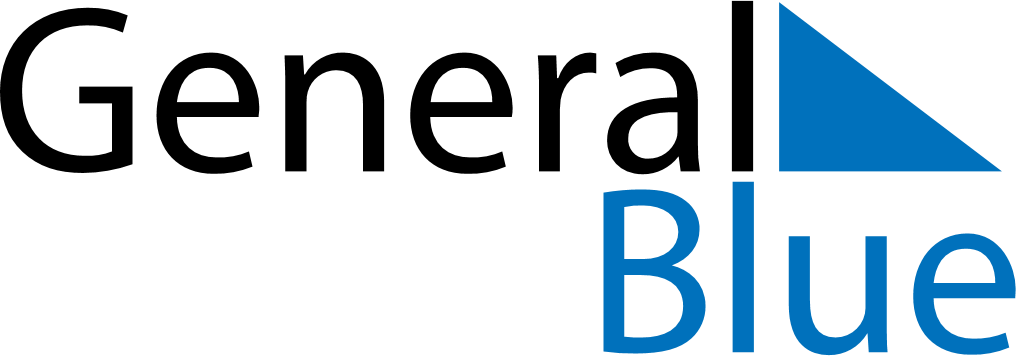 September 2024September 2024September 2024September 2024September 2024September 2024Sisimiut, GreenlandSisimiut, GreenlandSisimiut, GreenlandSisimiut, GreenlandSisimiut, GreenlandSisimiut, GreenlandSunday Monday Tuesday Wednesday Thursday Friday Saturday 1 2 3 4 5 6 7 Sunrise: 7:06 AM Sunset: 10:02 PM Daylight: 14 hours and 56 minutes. Sunrise: 7:10 AM Sunset: 9:58 PM Daylight: 14 hours and 48 minutes. Sunrise: 7:13 AM Sunset: 9:54 PM Daylight: 14 hours and 41 minutes. Sunrise: 7:16 AM Sunset: 9:50 PM Daylight: 14 hours and 33 minutes. Sunrise: 7:20 AM Sunset: 9:46 PM Daylight: 14 hours and 26 minutes. Sunrise: 7:23 AM Sunset: 9:42 PM Daylight: 14 hours and 18 minutes. Sunrise: 7:27 AM Sunset: 9:38 PM Daylight: 14 hours and 11 minutes. 8 9 10 11 12 13 14 Sunrise: 7:30 AM Sunset: 9:34 PM Daylight: 14 hours and 3 minutes. Sunrise: 7:33 AM Sunset: 9:30 PM Daylight: 13 hours and 56 minutes. Sunrise: 7:37 AM Sunset: 9:26 PM Daylight: 13 hours and 49 minutes. Sunrise: 7:40 AM Sunset: 9:22 PM Daylight: 13 hours and 41 minutes. Sunrise: 7:43 AM Sunset: 9:18 PM Daylight: 13 hours and 34 minutes. Sunrise: 7:47 AM Sunset: 9:14 PM Daylight: 13 hours and 26 minutes. Sunrise: 7:50 AM Sunset: 9:10 PM Daylight: 13 hours and 19 minutes. 15 16 17 18 19 20 21 Sunrise: 7:53 AM Sunset: 9:06 PM Daylight: 13 hours and 12 minutes. Sunrise: 7:57 AM Sunset: 9:01 PM Daylight: 13 hours and 4 minutes. Sunrise: 8:00 AM Sunset: 8:57 PM Daylight: 12 hours and 57 minutes. Sunrise: 8:03 AM Sunset: 8:53 PM Daylight: 12 hours and 50 minutes. Sunrise: 8:07 AM Sunset: 8:49 PM Daylight: 12 hours and 42 minutes. Sunrise: 8:10 AM Sunset: 8:45 PM Daylight: 12 hours and 35 minutes. Sunrise: 8:13 AM Sunset: 8:41 PM Daylight: 12 hours and 28 minutes. 22 23 24 25 26 27 28 Sunrise: 8:17 AM Sunset: 8:37 PM Daylight: 12 hours and 20 minutes. Sunrise: 8:20 AM Sunset: 8:33 PM Daylight: 12 hours and 13 minutes. Sunrise: 8:23 AM Sunset: 8:29 PM Daylight: 12 hours and 6 minutes. Sunrise: 8:26 AM Sunset: 8:25 PM Daylight: 11 hours and 58 minutes. Sunrise: 8:30 AM Sunset: 8:21 PM Daylight: 11 hours and 51 minutes. Sunrise: 8:33 AM Sunset: 8:17 PM Daylight: 11 hours and 44 minutes. Sunrise: 8:36 AM Sunset: 8:13 PM Daylight: 11 hours and 36 minutes. 29 30 Sunrise: 8:40 AM Sunset: 8:09 PM Daylight: 11 hours and 29 minutes. Sunrise: 8:43 AM Sunset: 8:05 PM Daylight: 11 hours and 22 minutes. 